Задача № 1Для схемы, изображённой на рис.1-45, используя значения параметров табл. 1;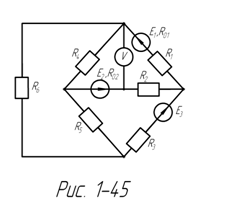 Составить систему уравнений для расчета неизвестных токов, используя законы Кирхгофа.Рассчитать токи ветвей методом контурных токов. Методом 2-х узлов рассчитать токи эквивалентной схемы, полученной после преобразования треугольника сопротивлений R4, R5,R6 в эквивалентную звезду.Определить показания вольтметра.Рассчитать баланс мощности.Таблица 1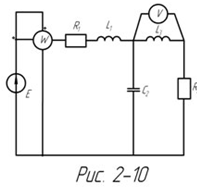 Задача №2 Для электрической схемы, изображённой на рисунке 2-10:По заданным в таблице 2 параметрам и э.д.с. источника определить токи во всех ветвях цепи и напряжения на отдельных элементах, используя символический метод расчёта. Построить в масштабе на комплексной плоскости векторную диаграмму токов и напряжений. Определить показания вольтметра и активную мощность, показываемую ваттметром. Таблица 2Задача №3 Для электрической схемы, изображенной на рисунке 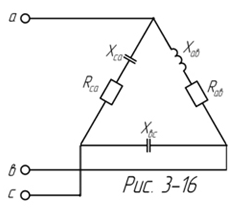 3-16:По заданным в таблице 3 параметрам и линейному напряжению определить фазные и линейные токи, ток в нейтральном проводе ( для четырехпроходной схемы ). Рассчитать активную мощность всей цепи и в каждой фазе отдельно. Построить векторную диаграмму токов и напряжений на комплексной плоскости.Таблица 3вар.Рис.E1 BE2 BE3 BR01 ОмR02 ОмR03 ОмR1 ОмR2 ОмR3 ОмR4 ОмR5 ОмR6 Ом451-45126401,20,6-238578вар.Рис.E, Вf, ГцС1, мкФС2, мкФС3, мкФС4, мкФL1, мГнL2, мГнL3, мГнR1, ОмR2, ОмR3, Омвар.Рис.E, Вf, ГцС1, мкФС2, мкФС3, мкФС4, мкФL1, мГнL2, мГнL3, мГнR1, ОмR2, ОмR3, Ом452-105050-159--15,9-31,83520-Вар.Рис.Uл ВRа ОмRв ОмRс ОмXа ОмXв ОмXс ОмRав ОмRвс ОмRса ОмXав ОмXвс ОмXса Ом453-16127------5-61084